Ga je mee op 1 juni 2023 naar Oostende?Wij vertrekken bij De Vriendt om7u30. Vrije voormiddag: wandelen …  ‘t is markt op het Heldenplein.Middagmaal is voor eigen keuze en portemonnee …	MAAR om 14u stipt begint de musical en moet je in de zaal zijn !Kursaal Oostende zet de musicaltraditie voort en rockt met wereldwijde succesmusical: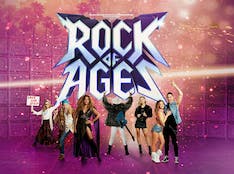  ‘Rock of Ages’  :  met nummers zoals ‘We built this city’, ‘Here I go again’ en ‘The final countdown’. om 14u  begint één daverend spektakel dat je rockhart sneller doet slaan.Het verhaal speelt zich af in en rond de iconische bar en rockclub ‘The Bourbon Room’. Dé place to be voor een stelletje stamgasten met dromen zo wild als hun haardossen. Dit zorgt voor tal van hilarische taferelen en natuurlijk de nodige porties ‘seks, drugs and rock-’n roll’.Laat je meeslepen op het ritme van de rockmuziek en voel je opnieuw “young, wild and free’’.    Inschrijven = is betalen voor 20 maart!     Rekeningnummer okra H kruis:BE 38 7372 1026 9872. De prijs Bus en Musical : 60€Om 18u vertrekken we terug naar Lebbeke.